        嘉義縣中埔鄉中山國民小學附設幼兒園111學年度第一學期12/1-12/30餐點表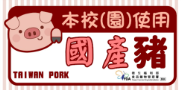 備註：(1)本園一律使用國產豬、牛肉食材。。      (2) 餐點會依照廠商所配送的食材有所調整。 日期星期上午點心午               餐下午點心全穀根莖類豆魚肉蛋類蔬菜類水果類12/1四水煮玉米地瓜飯、迷迭香腿排、紅燒豆腐、雪白菇炒大陸妹、肉骨茶湯小番茄12/2五南瓜濃湯藜麥飯、番茄肉片、螞蟻上樹、豆皮炒油菜、芋頭西米露柳丁12/5一番茄蔬菜麵日式雜炊飯、義式茄汁肉丸、洋蔥炒蛋、柴魚青江菜、關東煮湯小兔包/米漿12/6二香菇肉羹湯麥片飯、麻油雞、冬瓜燴雙鮮、風味肉絲白菜、珍珠酸梅、蛋塔	蘋果12/7三草莓吐司/鮮奶客家古早味粄條、蝦捲、炒油菜、味噌豆腐湯、冰心地瓜炸花枝丸12/8四香蕉薏仁飯、豆豉蒸魚、番茄豆腐燴蛋、風味地瓜葉、黃瓜魚丸湯花生豆花12/9五生日蛋糕/鮮奶小米飯、糖醋雞丁、炸醬炒五丁、風味高麗菜、玉米排骨湯葡萄12/12一雞蓉玉米粥燕麥飯、粉蒸排骨、青花炒雞柳、炒大白菜、蕃茄蛋花湯火鍋湯12/13二鮪魚蛋炒飯紫米飯、瓜仔雞、茄汁洋蔥黑輪、豆皮炒油菜、酸辣湯橘子12/14三起司蛋餅無糖豆漿小米飯、照燒豬肉、炸薯條、柴魚青江菜、味噌石斑魚豆腐湯炒烏龍麵12/15四芭樂香鬆飯、香酥鯖魚、沙茶肉片、泰式風味菜、冬瓜蛤蜊湯魚丸冬粉12/16五蘋果薏仁飯、綜合滷味、奶皇包、味噌石斑魚、香蕉小黑糖饅頭無糖豆漿12/19一清粥小菜(中埔國小校慶補假由學校採買)餛飩湯12/20二麻油雞麵線地瓜飯、滷雞腿、白花燴炒、炒油菜、結球排骨湯葡萄12/21三蘿蔔糕蕃茄肉醬義大利麵、炸雞塊、炒大陸妹、南瓜濃湯紅豆紫米12/22四肉絲蛋炒飯芝麻飯、海南雞、泡菜炒年糕、風味時蔬、紅豆湯圓香蕉12/23五小餐包/鮮奶糙米飯、鴿蛋肉燥、銀芽雞絲、風味青江菜、香菇肉羹柳丁12/26一關東煮藜麥飯、紅燒滷肉、鮮蔬烘蛋、炒油菜、排骨竹筍湯小籠包鮮奶12/27二肉燥乾麵薏仁飯、三杯雞、海味青蔬、炒大白菜、豬肉味噌湯芭樂12/28三蔬菜魚片粥什錦炒飯、綜合滷味、風味地瓜葉、冬瓜排骨湯綠豆芋圓湯12/29四燒賣香鬆飯、咖哩海鮮、紅燒豆腐蛋、風味高麗菜、芋圓仙草凍蘋果12/30五味噌豆腐魚丸湯地瓜飯、瓜仔肉、金瓜炒蛋、風味青江菜、紫菜湯香蕉